Job Title: Business Analyst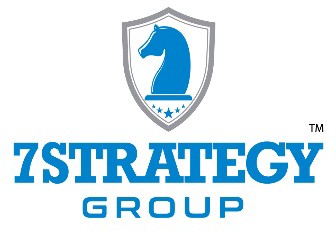 Job Summary7Strategy Group is looking for a Business Analyst (BA) to provide support for the enterprise Customer Relationship Management (eCRM) project. The Business Analyst will define business requirements, translate business requirements to functional, user, and system requirements, and develop supporting materials such as use cases, acceptance criteria.  The BA will develop business, functional and system user stories and requirements for small and large-scale web applications. ResponsibilitiesTranslate business requirements to detailed user, functional, and systems requirements.Support the project team to ensure implementation meets specifications/requirements and customer expectations.Facilitate requirement gathering sessions by working with the customer/stakeholders to define and document customer requirements that will be developed by the development team.Serve as primary contact with the Subject Matter ExpertsResponsible for supporting the client through User Acceptance Testing (UAT) and any support for defect management during UAT process.Provides guidance to less experienced Business System AnalystsResponsible for working with the customer/stakeholders to write and define customer requirements and workflows that will be developed by the development team.Is an authority that provides expertise in the formulation of the application scope and objectives related to the customers business plans and application requirements.Under minimal direction, formulates and defines systems scope and objectives through user needs and an understanding of business systems and industry requirements.Develops or modifies procedures to solve complex problems within information systems.Performs at an advanced technical level on all phases of analyzing business and user needs, documenting requirements, and translating into proper system requirement specifications.Provides guidance to less experienced Business System Analysts.
QualificationsBachelor’s degree (Computer Science or technology related field) or equivalent5+ years of experience in requirements capture management and analysis activities in all phases of the software development life cycle.3+ years of experience in web application development projectsExcellent oral and written communication skills, with a demonstrated ability to communicate complex technical topics to management and non-technical audiences.Excellent analytical skills, including the ability to integrate information from multiple sources.Ability to work independently and interact regularly with government and non-government stakeholders at multiple levels of authority.Active TS/SCI with Polygraph is required.Required Clearance LevelMust have Secret Clearance with the ability to achieve T3/T3R statusUS Citizenship requiredJob LocationRemote Retirement and Savings401(k) Savings with MatchTime OffVacationSick HolidayJury DutyBereavementParental LeaveMilitary LeaveCOVID-19 Considerations7Strategy Group has established a Telework policy in which all employees of 7Strategy Group work remote. As the COVID evolves the Telework Policy will be modified as required.​